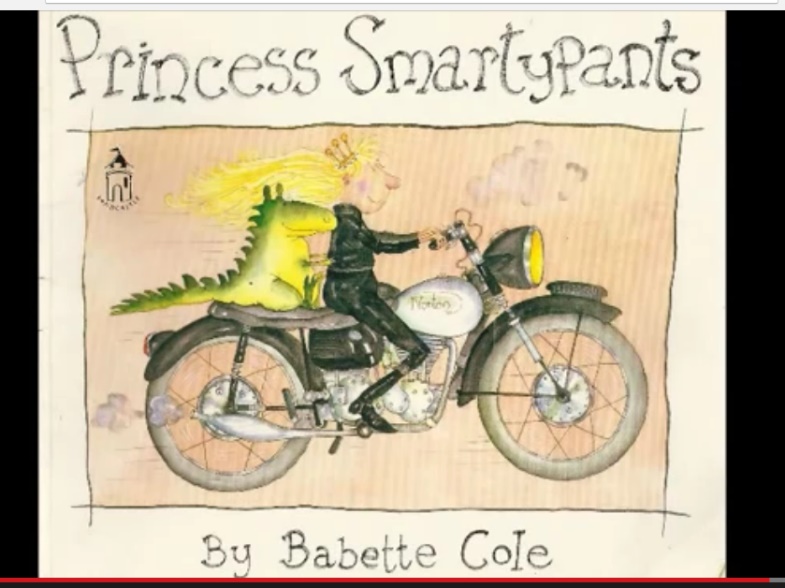 4 WAYS TO LITERACY PLAN 2018Class: High School 11                                  Term: 1                 Week: 1-24 WAYS TO LITERACY PLAN 2018Class: High School 11                                  Term: 1                 Week: 1-24 WAYS TO LITERACY PLAN 2018Class: High School 11                                  Term: 1                 Week: 1-2Outcomes: Life Skills English:1.1	gives attention to another person, an object or an event in their environment1.6	gives information, comments, asks questions spontaneously or on request1.8	utilises appropriate technology, and a range of age-appropriate aids, to facilitate communication 2.4	answers questions and gives explanations2.8	recounts stories, personal experiences and jokes3.4	listens to and responds appropriately to a variety of presentations in a variety of media4.1	recognises individual photographs, pictures, symbols or words for personal use5.5	writes to communicate information for a variety of purposes6.2	views images and interprets their meaning, information and contentOutcomes: Life Skills English:1.1	gives attention to another person, an object or an event in their environment1.6	gives information, comments, asks questions spontaneously or on request1.8	utilises appropriate technology, and a range of age-appropriate aids, to facilitate communication 2.4	answers questions and gives explanations2.8	recounts stories, personal experiences and jokes3.4	listens to and responds appropriately to a variety of presentations in a variety of media4.1	recognises individual photographs, pictures, symbols or words for personal use5.5	writes to communicate information for a variety of purposes6.2	views images and interprets their meaning, information and contentOutcomes: Life Skills English:1.1	gives attention to another person, an object or an event in their environment1.6	gives information, comments, asks questions spontaneously or on request1.8	utilises appropriate technology, and a range of age-appropriate aids, to facilitate communication 2.4	answers questions and gives explanations2.8	recounts stories, personal experiences and jokes3.4	listens to and responds appropriately to a variety of presentations in a variety of media4.1	recognises individual photographs, pictures, symbols or words for personal use5.5	writes to communicate information for a variety of purposes6.2	views images and interprets their meaning, information and contentDifferentiation:XX types responses on Keedogo Keyboard. Some written responses can be done using magnetic letters – real ones or on iPad and IWB. He can also use large writing tools such as whiteboard markers. Pryce is able to use conventional pencils but his motor skill and legibility with these tools is restricted.XX, XX, and XX use conventional writing materials and can form all letters of the alphabet. XX also uses conventional writing tools and is learning to form all his letters. XX can form letters using conventional pencils, but they are difficult to decipher.All students have speech limited to phrases of 2-3 words. They respond more fully to questions when given visual supports such as on Proloquo2Go, photographs and icons.Differentiation:XX types responses on Keedogo Keyboard. Some written responses can be done using magnetic letters – real ones or on iPad and IWB. He can also use large writing tools such as whiteboard markers. Pryce is able to use conventional pencils but his motor skill and legibility with these tools is restricted.XX, XX, and XX use conventional writing materials and can form all letters of the alphabet. XX also uses conventional writing tools and is learning to form all his letters. XX can form letters using conventional pencils, but they are difficult to decipher.All students have speech limited to phrases of 2-3 words. They respond more fully to questions when given visual supports such as on Proloquo2Go, photographs and icons.Differentiation:XX types responses on Keedogo Keyboard. Some written responses can be done using magnetic letters – real ones or on iPad and IWB. He can also use large writing tools such as whiteboard markers. Pryce is able to use conventional pencils but his motor skill and legibility with these tools is restricted.XX, XX, and XX use conventional writing materials and can form all letters of the alphabet. XX also uses conventional writing tools and is learning to form all his letters. XX can form letters using conventional pencils, but they are difficult to decipher.All students have speech limited to phrases of 2-3 words. They respond more fully to questions when given visual supports such as on Proloquo2Go, photographs and icons.EMERGENT: Shared reading: Greetings from Sandy Beach by Bob GrahamEMERGENT: Shared reading: Greetings from Sandy Beach by Bob GrahamCONVENTIONAL: Guided readingBefore reading – Class discussion- Did you go anywhere in the holidays? What did you do? What do you do at the beach? Read to find out how everyone felt when they were leaving. Why? Proloquo2Go-home-feelingsRead to find out what the family did in the car. Proloquo2Go-home-actionsDescribe the people they met at the campsite. Proloquo2Go-home-describe p2-positive, negativeRead to find out what mum and dad thought about the Disciples. Why? Proloquo2Go-homeWhat do you think about the Disciples? Proloquo2Go-home-feelingsRead to find out how the family got the tent up? Proloquo2Go-home-helpRead to find out what happened to dad on the sand. Proloquo2Go-home-actionsRead to find out what they did with the school kids on the sand. Proloquo2Go-home-actionsRead to find out what the family did at night. What did they have for dinner? Proloquo2Go-home-foodRead to find out what the family did on the second day.Read to find out what the children got on the last day. Proloquo2Go-home-food p2-dessertWhy did dad change his mind about the Disciples?Read to find out what souvenirs did the boy get from his holiday?Before reading – Class discussion- Did you go anywhere in the holidays? What did you do? What do you do at the beach? Read to find out how everyone felt when they were leaving. Why? Proloquo2Go-home-feelingsRead to find out what the family did in the car. Proloquo2Go-home-actionsDescribe the people they met at the campsite. Proloquo2Go-home-describe p2-positive, negativeRead to find out what mum and dad thought about the Disciples. Why? Proloquo2Go-homeWhat do you think about the Disciples? Proloquo2Go-home-feelingsRead to find out how the family got the tent up? Proloquo2Go-home-helpRead to find out what happened to dad on the sand. Proloquo2Go-home-actionsRead to find out what they did with the school kids on the sand. Proloquo2Go-home-actionsRead to find out what the family did at night. What did they have for dinner? Proloquo2Go-home-foodRead to find out what the family did on the second day.Read to find out what the children got on the last day. Proloquo2Go-home-food p2-dessertWhy did dad change his mind about the Disciples?Read to find out what souvenirs did the boy get from his holiday?XX, XX, XX, XX:Sunshine Classics Level 4: My home XX: Sunshine Classics Level 10: Don’t you laugh at meXX:Sunshine Classics Level 20: Three wishesReading the text questions                       See Sunshine Classics                       teaching notes attachedComplete the activities related to the book: alphabet, words, thinking, record the story.Conventional writing:Sign in each day, name on work Name, address, phone number daily Predictable writing chart:When I go on holidays I like to …At the beach they …Write a recount about your holiday using Clicker 6.Answer questions from the story. Type or write sentences from sight words – using Proloquo2Go to choose content wordsReassemble sentences from predictable writing chartChoose a picture to write about Conventional writing:Sign in each day, name on work Name, address, phone number daily Predictable writing chart:When I go on holidays I like to …At the beach they …Write a recount about your holiday using Clicker 6.Answer questions from the story. Type or write sentences from sight words – using Proloquo2Go to choose content wordsReassemble sentences from predictable writing chartChoose a picture to write about Self-Selected reading:Library booksClassroom booksSunshine Readers and ClassicsSong Lyrics with keyword signing: Caught in the crowdEye of the tigerWorking with words:Oxford Sight Words: revision words 1-20 Dynamic core words: who, what, where, you – on Proloquo2Go- making sentencesPersonalised spelling Sight word/ sound bingoSight words into sentenceSight word find a wordMake 3-5 letter words from onset rime: ing, an     Systematic Sequential Phonics lessons 1-5Sight word/ sound bingoSight words into sentenceSight word find a wordMake 3-5 letter words from onset rime: ing, an     Systematic Sequential Phonics lessons 1-5Comments/ evaluation: Comments/ evaluation: Comments/ evaluation: 